Проект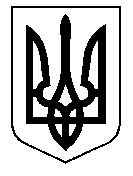 ТАЛЬНІВСЬКА РАЙОННА РАДАЧеркаської областіР  І  Ш  Е  Н  Н  Я            .                                                                                            №          /VIIПро передачу майна яке належить доспільної власності територіальних громадсіл і міста Тальнівського району	Відповідно статтей 43, 59, 60 Закону України “Про місцеве самоврядування в Україні”,  Закону України «Про передачу об’єктів права державної та комунальної власності», рішення районної ради від 29.05.2012 № 14-5 „Про затвердження Положення про управління об’єктами спільної  власності територіальних громад сіл і міста Тальнівського району”, враховуючи пропозиції Тальнівської міської ради та клопотання редактора комунального підприємства-редакції районної газети «Тальнівщина», районна рада ВИРІШИЛА:Передати із спільної власності територіальних громад сіл і міста Тальнівського району до комунальної власності Тальнівської міської об’єднаної територіальної громади в особі Тальнівської міської ради меморіальну дошку присвячену Василю Симоненку, яка знаходиться на балансі комунального підприємства-редакції районної газети «Тальнівщина» та встановлена на будівлі розміщеній за адресою: м. Тальне, вул. Гагаріна, 33, (інвентарний № 10900001)  первісною вартістю 1800 грн., залишковою вартістю 1800 грн.  відповідно до вимог чинного законодавства.Уповноважити редактора комунального підприємства-редакції районної газети «Тальнівщина» здійснити передачу меморіальної дошки присвяченої Василю Симоненку відповідно пункту 1 цього рішення та надати у тижневий термін до районної ради акти приймання - передачі.Контроль за виконанням рішення покласти на постійну комісію районної ради з питань комунальної власності, промисловості та регуляторної політики.Голова районної ради							            В.Любомська